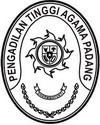 Nomor	: W3-A/          /KU.01/IV/2022	26 April 2022Sifat	:	SegeraHal	:	Tindak Lanjut Hasil Pemeriksaan Badan Pemeriksaan	  Keuangan Tahun 2021Yth. Para Ketua Pengadilan Agama Se-Sumatera BaratDi	TempatAssalamu’alaikum, Wr. Wb.			Menindaklanjuti surat Sekretaris Mahkamah Agung Nomor 953/SEK/OT.01.1/4/2022 perihal tindak lanjut Hasil Pemeriksaan Badan Pemeriksaan Keuangan Tahun 2021 dan berdasarkan surat Pemeriksaan Badan Pemeriksa Keuangan Nomor 43/LK/MA/04/2022 perihal Penyampaiaan Temuan Pemeriksaan tanggal 14 April 2022 dan hasil rapat koordinasi antara Mahkamah Agung dan Badan Pemeriksa Keuangan tanggal 18 April 2022 hal pertemuan membahas permasalahan atas perolehan, pengelolaan, dan pertanggungjawaban barang/ jasa dari bank mitra serta pengendaliannya , bersama ini disampaikan beberapa hal sebagai berikut:Bahwa satuan kerja yang melakukan kerjasama dengan bank mitra, apabila mengajukan manfaat dari hasil kerjasama berupa barang/ jasa terlebih dahulu mendapat persetujuan dari Sekretaris Mahkamah Agung selaku pengguna anggaran/ pengguna barang;Barang/ jasa yang akan diperoleh dari hasil kerjasama bank mitra harus dilaporkan kepada Sekretaris Mahkamah Agung guna dilakukan pencatatan  dan penatausahaannya sesuai dengan aturan yang berlaku;Menghentikan sementara penerimaan manfaat hasil kerjasama dari bank mitra sampai regulasi terkait pengelolaan hasil kerjasama ditetapkan.Atas perhatian dan kerjasamanya diucapkan terimakasih.Wassalam,Ketua H.Zein Ahsan.M.H.Tembusan:Ketua Pengadilan Tinggi Agama Padang sebagai laporanKetua Pengadilan Agama Se- Sumatera Barat